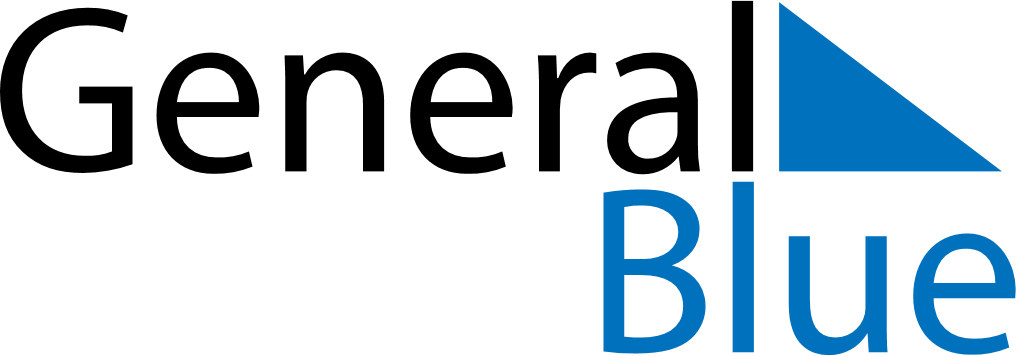 May 2024May 2024May 2024May 2024May 2024May 2024Antrim, Northern Ireland, United KingdomAntrim, Northern Ireland, United KingdomAntrim, Northern Ireland, United KingdomAntrim, Northern Ireland, United KingdomAntrim, Northern Ireland, United KingdomAntrim, Northern Ireland, United KingdomSunday Monday Tuesday Wednesday Thursday Friday Saturday 1 2 3 4 Sunrise: 5:45 AM Sunset: 8:58 PM Daylight: 15 hours and 13 minutes. Sunrise: 5:43 AM Sunset: 9:00 PM Daylight: 15 hours and 17 minutes. Sunrise: 5:41 AM Sunset: 9:02 PM Daylight: 15 hours and 21 minutes. Sunrise: 5:39 AM Sunset: 9:04 PM Daylight: 15 hours and 25 minutes. 5 6 7 8 9 10 11 Sunrise: 5:37 AM Sunset: 9:06 PM Daylight: 15 hours and 29 minutes. Sunrise: 5:35 AM Sunset: 9:07 PM Daylight: 15 hours and 32 minutes. Sunrise: 5:33 AM Sunset: 9:09 PM Daylight: 15 hours and 36 minutes. Sunrise: 5:31 AM Sunset: 9:11 PM Daylight: 15 hours and 40 minutes. Sunrise: 5:29 AM Sunset: 9:13 PM Daylight: 15 hours and 44 minutes. Sunrise: 5:27 AM Sunset: 9:15 PM Daylight: 15 hours and 48 minutes. Sunrise: 5:25 AM Sunset: 9:17 PM Daylight: 15 hours and 51 minutes. 12 13 14 15 16 17 18 Sunrise: 5:23 AM Sunset: 9:18 PM Daylight: 15 hours and 55 minutes. Sunrise: 5:21 AM Sunset: 9:20 PM Daylight: 15 hours and 59 minutes. Sunrise: 5:19 AM Sunset: 9:22 PM Daylight: 16 hours and 2 minutes. Sunrise: 5:18 AM Sunset: 9:24 PM Daylight: 16 hours and 6 minutes. Sunrise: 5:16 AM Sunset: 9:25 PM Daylight: 16 hours and 9 minutes. Sunrise: 5:14 AM Sunset: 9:27 PM Daylight: 16 hours and 12 minutes. Sunrise: 5:13 AM Sunset: 9:29 PM Daylight: 16 hours and 16 minutes. 19 20 21 22 23 24 25 Sunrise: 5:11 AM Sunset: 9:31 PM Daylight: 16 hours and 19 minutes. Sunrise: 5:10 AM Sunset: 9:32 PM Daylight: 16 hours and 22 minutes. Sunrise: 5:08 AM Sunset: 9:34 PM Daylight: 16 hours and 25 minutes. Sunrise: 5:07 AM Sunset: 9:35 PM Daylight: 16 hours and 28 minutes. Sunrise: 5:05 AM Sunset: 9:37 PM Daylight: 16 hours and 31 minutes. Sunrise: 5:04 AM Sunset: 9:39 PM Daylight: 16 hours and 34 minutes. Sunrise: 5:02 AM Sunset: 9:40 PM Daylight: 16 hours and 37 minutes. 26 27 28 29 30 31 Sunrise: 5:01 AM Sunset: 9:42 PM Daylight: 16 hours and 40 minutes. Sunrise: 5:00 AM Sunset: 9:43 PM Daylight: 16 hours and 43 minutes. Sunrise: 4:59 AM Sunset: 9:45 PM Daylight: 16 hours and 45 minutes. Sunrise: 4:58 AM Sunset: 9:46 PM Daylight: 16 hours and 48 minutes. Sunrise: 4:57 AM Sunset: 9:47 PM Daylight: 16 hours and 50 minutes. Sunrise: 4:55 AM Sunset: 9:49 PM Daylight: 16 hours and 53 minutes. 